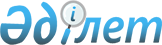 Ақтау қаласының кәсіпорындары, ұйымдары мен мекемелерінде қоғамдық жұмыстарды ұйымдастыру туралыАқтау қаласы әкімдігінің 2009 жылғы 29 желтоқсандағы № 1379 қаулысы. Ақтау қаласының Әділет басқармасында 2010 жылғы 28 қаңтарда № 11-1-126 тіркелді

      Қазақстан Республикасының 2001 жылғы 23 қаңтардағы «Қазақстан Республикасындағы жергілікті мемлекеттік басқару және өзін - өзі басқару туралы», 2001 жылғы 23 қаңтардағы «Халықты жұмыспен қамту туралы» Заңдарына, Қазақстан Республикасы Үкіметінің 2001 жылғы 19 маусымдағы № 836 «Халықты жұмыспен қамту туралы» Қазақстан Республикасының 2001 жылғы 23 қаңтардағы Заңын іске асыру жөніндегі шаралар туралы» қаулысына сәйкес және Қазақстан Республикасы Үкіметінің 2007 жылғы 20 қарашадағы № 1114 «Қазақстан Республикасының халықты жұмыспен қамту жүйесін жетілдіру жөніндегі 2008 - 2010 жылдарға арналған іс - шаралар жоспарын бекіту туралы» қаулысын жүзеге асыру мақсатында, қала әкімдігі ҚАУЛЫ ЕТЕДІ:

      1. 2010 жылға арналған қоғамдық жұмыстарды ұйымдастыратын кәсіпорындар, ұйымдар мен мекемелердің тізбесі, қоғамдық жұмыс түрлері, көлемі, қатысушылардың еңбекақы мөлшері мен оларды қаржыландыру көздері қосымшаға сәйкес бекітілсін.

      3. Осы қаулының орындалуын бақылау қала әкімінің орынбасары Т. Хитуовке жүктелсін.

      4. Осы қаулы алғаш ресми жарияланғаннан кейін күнтізбелік он күн өткен соң қолданысқа енгізіледі.      Қала әкімі                              С. Бекбергенов

Ақтау қаласы әкімдігінің

29 желтоқсандағы 2009 жылғы

№ 1379 қаулысына қосымша 2010 жылға арналған қоғамдық жұмыстарды ұйымдастыратын кәсіпорындар, ұйымдар мен мекемелердің тізбесі, қоғамдық жұмыс түрлері, көлемі, қатысушылардың еңбекақы мөлшері мен оларды қаржыландыру көздері
					© 2012. Қазақстан Республикасы Әділет министрлігінің «Қазақстан Республикасының Заңнама және құқықтық ақпарат институты» ШЖҚ РМК
				№Кәсіпорындар, ұйымдар, мекемелердің атауларыЖолда- натын жұмыс- сыздар саныҚо- ғам- дық жұмыс түр- лері Жұмыс  көлеміЖұмыс мер- зіміБір адамға төле- нетін еңбек-ақы мөлше-рі, теңге (ең төмен-гі еңбек-ақының 1,5 мөлше-рі) Қаржы-ланды-ру  көзде-рі123456781"Маңғыстау облысы бойынша салық департаменті" мемлекеттік мекемесі40Ес- керт-пе тара-тушы  агентАйына 10 000-ға дейін ескерт-пе  3 айдан 6 айға дейін22428Жергі-лікті бюджет2" Ақтау қаласының ішкі істер басқармасы" мемлекеттік мекемесі40Қоғамдық  тәр- тіпті қор- ғауға бекі-тіл- ген аумақтың қараушысы 20 учаске-лік полиция пункт- тері3 айдан 6 айға дейін22428Жергі-лікті бюджет2" Ақтау қаласының ішкі істер басқармасы" мемлекеттік мекемесі4Бөлме таза-лаушы20 учаске-лік полиция пункт- терін тазалау224283"Ақтау қаласының қорғаныс істер жөніндегі басқармасы" мемлекеттік мекемесі20Хат тасу-шыАйына  3000-ға дейін  шақыру қағаз- дары3 айдан 6 айға дейін22428Жергі-лікті бюджет4"Маңғыстау облысының әділет департаменті" мемлекеттік мекемесі35Ма- ман- ның кө- мек- шісіАйына  250-ге дейін  құжат  жинау және  тіркеу, құжат- тарды мұра- ғатқа тапсыру3 айдан 6 айға дейін22428Жергі-лікті бюджет5"Ақтау қалалық  жер қатынастары бөлімі" мемлекеттік мекемесі2Ма- ман- ның кө- мек- шісіАйына  250-ге дейін  құжат  жинау және  тіркеу, құжат- тарды мұра- ғатқа тапсыру3 айдан 6 айға дейін22428Жергі-лікті бюджет6"Ақтау қалалық кәсіпкерлік және ауыл шаруашылық бөлімі" мемлекеттік мекемесі1Ма- ман- ның кө- мек- шісіАйына  250-ге дейін  құжат  жинау және  тіркеу, құжат- тарды мұра- ғатқа тапсыру3 айдан 6 айға дейін22428Жергі-лікті бюджет7"Ақтау қалалық тұрғын-үй коммуналдық шаруашылығы, жолаушылар көлігі және автомобиль жолдары бөлімі" мемлекеттік мекемесі4Ма- ман- ның кө- мек- шісіАйына  250-ге дейін  құжат  жинау және  тіркеу, құжат- тарды мұра- ғатқа тапсыру3 айдан 6 айға дейін22428Жергі-лікті бюджет8"Ақтау қалалық сәулет және қала құрылысы" мемлекеттік мекемесі4Ма- ман- ның кө- мек- шісіАйына  250-ге дейін  құжат  жинау және  тіркеу, құжат- тарды мұра- ғатқа тапсыру3 айдан 6 айға дейін22428Жергі-лікті бюджет9"Ақтау қалалық  экономика және бюджеттік  жоспарлау бөлімі" мемлекеттік мекемесі2Ма- ман- ның кө- мек- шісіАйына  250-ге дейін  құжат  жинау және  тіркеу, құжат- тарды мұра- ғатқа тапсыру3 айдан 6 айға дейін22428Жергі-лікті бюджет10"Ақтау қалалық қаржы бөлімі" мемлекеттік мекемесі2Ма- ман- ның кө- мек- шісіАйына  250-ге дейін  құжат  жинау және  тіркеу, құжат- тарды мұра- ғатқа тапсыру3 айдан 6 айға дейін22428Жергі-лікті бюджет11"Ақтау қалалық жұмыспен қамту және әлеуметтік бағдарламалар бөлімі" мемлекеттік мекемесі15Ма- ман- ның кө- мек- шісіАйына  250-ге дейін  құжат  жинау және  тіркеу, құжат- тарды мұра- ғатқа тапсыру3 айдан 6 айға дейін22428Жергі-лікті бюджет12"Ақтау әлеуметтік бой үйрету орталығы" мемлекеттік мекемесі1Ма- ман- ның кө- мек- шісіАйына  250-ге дейін  құжат  жинау және  тіркеу, құжат- тарды мұра- ғатқа тапсыру3 айдан 6 айға дейін22428Жергі-лікті бюджет13"Ақтау қалалық білім бөлімі" мемлекеттік мекемесі2Ма- ман- ның кө- мек- шісіАйына  250-ге дейін  құжат  жинау және  тіркеу, құжат- тарды мұра- ғатқа тапсыру3 айдан 6 айға дейін22428Жергі-лікті бюджет14"Ақтау қалалық  құрылыс бөлімі" мемлекеттік мекемесі1Ма- ман- ның кө- мек- шісіАйына  250-ге дейін  құжат  жинау және  тіркеу, құжат- тарды мұра- ғатқа тапсыру3 айдан 6 айға дейін22428Жергі-лікті бюджет15"Ақтау қалалық ішкі саясат бөлімі" мемлекеттік мекемесі2Ма- ман- ның кө- мек- шісіАйына  250-ге дейін  құжат  жинау және  тіркеу, құжат- тарды мұра- ғатқа тапсыру3 айдан 6 айға дейін22428Жергі-лікті бюджет16"Ақтау гарнизонының әскери прокуратурасы"мемлекеттік мекемесі1Хат тасу-шыАйына 250-ге дейін жедел коррес-понден-ция жеткізу. 3 айдан 6 айға дейін22428Жергі-лікті бюджет17"Маңғыстау  көлік  прокуратурасы"мемлекеттік мекемесі1Хат тасу-шыАйына 250-ге дейін жедел коррес-понден-ция жеткізу. 3 айдан 6 айға дейін22428Жергі-лікті бюджет18"Ақтау қалалық  соты"мемлекеттік мекемесі3Хат тасу-шыАйына 250-ге дейін жедел коррес-понден-ция жеткізу. 3 айдан 6 айға дейін22428Жергі-лікті бюджет19"Маңғыстау облысының халыққа қызмет көрсету орталығы" мемлекеттік мекемесі10Ма- ман- ның кө- мек- шісіАйына  250-ге дейін  құжат  жинау және  тіркеу, құжат- тарды мұра- ғатқа тапсыру3 айдан 6 айға дейін22428Жергі-лікті бюджет20" Маңғыстау облысының соттар әкімшісі" мемлекеттік мекемесі2Хат тасу-шыАйына 250-ге дейін жедел коррес-понден-ция жеткізу. 3 айдан 6 айға дейін22428Жергі-лікті бюджет21"Ақтау қалалық мамандырылған әкімшілік соты" мемлекеттік мекемесі5Хат тасу-шыАйына 250-ге дейін жедел коррес-понден-ция жеткізу. 3 айдан 6 айға дейін22428Жергі-лікті бюджет22"Маңғыстау облысының мамандырылған ауданаралық  экономикалық соты" мемлекеттік мекемесі1Хат тасу-шыАйына 250-ге дейін жедел коррес-понден-ция жеткізу. 3 айдан 6 айға дейін22428Жергі-лікті бюджет23"Ақтау гарнизонының әскери соты" мемлекеттік мекемесі1Хат тасу-шыАйына 250-ге дейін жедел коррес-понден-ция жеткізу. 3 айдан 6 айға дейін22428Жергі-лікті бюджет24"Маңғыстау облыстық ғылыми-өнді- рістік сот сараптама зертханасы" мемлекеттік мекемесі2Хат тасу-шыАйына 250-ге дейін жедел коррес-понден-ция жеткізу. 3 айдан 6 айға дейін22428Жергі-лікті бюджет25"Маңғыстау облысының денсаулық сақтау басқармасы" мемлекеттік мекемесі1Хат тасу-шыАйына 250-ге дейін жедел коррес-понден-ция жеткізу. 3 айдан 6 айға дейін22428Жергі-лікті бюджет26" Көші-қон комитетінің Маңғыстау облысы бойынша депараменті" мемлекеттік мекемесі2Ма- ман- ның кө- мек- шісі Айына  250-ге дейін  құжат  жинау және  тіркеу, құжат- тарды мұра- ғатқа тапсыру3 айдан 6 айға дейін22428Жергі-лікті бюджет26" Көші-қон комитетінің Маңғыстау облысы бойынша депараменті" мемлекеттік мекемесі2Хат тасушыАйына 250-ге дейін жедел коррес-понден-ция жеткізу. 3 айдан 6 айға дейін22428Жергі-лікті бюджет27"Қазақ зағиптар қоғамы" қоғамдық бірлестігінің Маңғыстау облыстық басқармасы2Хат тасу-шы.Айына 250-ге дейін жедел коррес-понден-ция жеткізу. 3 айдан 6 айға дейін22428Жергі-лікті бюджет27"Қазақ зағиптар қоғамы" қоғамдық бірлестігінің Маңғыстау облыстық басқармасы2Маманның көмекшісіАйына  250-ге дейін  құжат  жинау және  тіркеу, құжат- тарды мұра- ғатқа тапсыру3 айдан 6 айға дейін22428Жергі-лікті бюджет28Ақтау қаласы әкімдігінің аппараты2Ма- ман- ның кө- мек- шісіАйына  250-ге дейін  құжат  жинау және  тіркеу, құжат- тарды мұра- ғатқа тапсыру3 айдан 6 айға дейін22428Жергі-лікті бюджет28Ақтау қаласы әкімдігінің аппараты1Хат тасу-шыАйына 250-ге дейін жедел коррес-понден-ция жеткізу. 3 айдан 6 айға дейін22428Жергі-лікті бюджет29"Ақтау тұрғын үй" мемелекеттік коммуналдық кәсіпорыны20Аула таза-лаушы900 кв.м. аумақты сани- тарлық тазарту3 айдан 6 айға дейін22428Жергі-лікті бюджет30"Мемлекеттік зейнетақы төлеу жөніндегі орталықтың Маңғыстау облыстық филиалы" мемлекеттік мекемесі7Ма- ман- ның кө- мек- шісіАйына  250-ге дейін  құжат  жинау және  тіркеу, құжат- тарды мұра- ғатқа тапсыру3 айдан 6 айға дейін22428Жергі-лікті бюджет31"ҚР Еңбек және халықты әлеуметтік қорғау министрлігі Бақылау және әлеуметтік қорғау Комитетінің  Маңғыстау обласы бойынша бақылау және әлеуметтік қорғау департаменті" мемлекеттік мекемесі3Ма- ман- ның кө- мек- шісіАйына  250-ге дейін  құжат  жинау және  тіркеу, құжат- тарды мұра- ғатқа тапсыру3 айдан 6 айға дейін22428Жергі-лікті бюджет32"Нұр Отан" халықтық демократиялық партиясы" қоғамдық бірлестігінің Ақтау қалалық филиалы2Хат тасу-шыАйына 250-ге дейін жедел коррес-понден-ция жеткізу. 3 айдан 6 айға дейін22428Жергі-лікті бюджет33"Нұр Отан" халықтық демократиялық партиясы" қоғамдық бірлестігінің Маңғыстау облыстық филиалы2Хат тасу-шыАйына 250-ге дейін жедел коррес-понден-ция жеткізу. 3 айдан 6 айға дейін22428Жергі-лікті бюджет34"ҚР Бәсекелестікті қорғау Агенттігінің (Монополияға қарсы Агенттік) Атырау және Маңғыстау облыстары бойынша өңіраралық инспекциясы" мемлекеттік мекемесі1Хат тасу-шыАйына 250-ге дейін жедел коррес-понден-ция жеткізу. 3 айдан 6 айға дейін22428Жергі-лікті бюджетБарлығы248